07-048 ПВ-204 автопоездз для перевозки труб и плетей диаметром от 530 до 1420 мм гп 19 тн, из тягача КрАЗ-255Б 6х6 с 2-осным прицепом-роспуском 2-Р-12, мест 3, полный вес до 36.4 тн, ЯМЗ-238 240 лс, до 60 км/час, Баку, Лениногорск, Рассказово1970-90 г.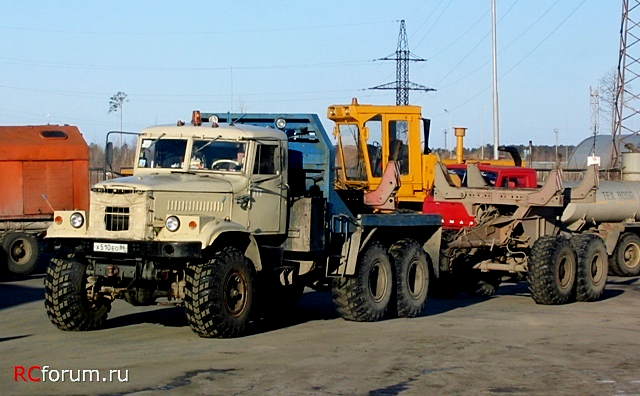 Конструкция разработана СКБ «Газстроймашина» Министерства строительства предприятий нефтяной и газовой промышленности СССР (Миннефтегазстрой).Изготовители: Машиностроительный завод «Бакинский рабочий», г. Баку, Минхиммаш СССРЛениногорский завод Газспецмашремонт г. Лениногорск Татарстан МиннефтегазстройЗавод «Спецстроймашремонт» г. Рассказово Тамбовской обл. МиннефтегазстройПлетевоз ПВ-204 предназначен для перевозки труб диаметром от 530 до 1420 мм, длиной 12 м, по всем дорогам, где допускается движение автотранспортных средств со осевой нагрузкой 85 кН, а также плетей длиной до 36 м, вне дорог общего пользования, вдоль трассы строительства трубопроводов. Плетевоз смонтирован на шасси автомобиля КрАЗ с прицепом роспуском, оборудованным подрамником с предохранительным щитом и поворотным конником. В конструкции коника предусмотрены тросовые стопорные устройства для удержания труб от продольного перемещения при перевозке. Расстояние между стойками коников можно изменять в зависимости от диаметра и числа перевозимых труб. Надежное крепление труб обеспечивается винтовым механизмом увязки, расположенным на конике плетевоза. Тяговое усилие на роспуск передается непосредственно трубами. Трубовозы снабжены двуосными бестормозными роспусками с рессорно-балансирными подвесками. Оси балансиров и колес соединены жесткими прямыми штангами с резиновыми вклады­шами в головках обеспечивающими поперечное колебание осей колес роспуска. Сварная рама роспуска с двумя кониками, как на автомобиле, крепится к оси балансиров двумя опорами и тугелями. Между кониками смонтирован механизм для связки перевозимых труб. Механизм состоит из винта с тяговой гайкой, отводящего ролика, увязочного троса и балочного приспособления. Плететрубовозы имеют по два тяговых каната — шлейфа (короткий и длинный) диаметром 16 мм с коушами на концах для соединения автомобиля с роспуском. Один используется при перевозке труб, а второй — для секций. Заметка на https://rcforum.ru/showthread.php?t=502&page=221, автор trubovoz В автобазе, где я начал работать плетевозов КрАЗ было примерно 20 штук, причём принадлежали они к 4 "приходам": 76-го, 79-го, 80-го и 82-го годов. Мне достался ПВ-202, 1976 года выпуска. Он несколько отличался от более поздних машин. Во-первых, он был самым "негабаритным" по ширине - где-то около 3 метров. На него можно было уложить в один ряд 3 трубы диаметром 1020 мм или 4 трубы диаметром 720мм. Это хорошо заметно при сравнении фото 1 и 2 (ПВ-202 и ПВ-204), смотрите расстояние от края "запаски" до края щита. Кстати, из-за столь широкого щита, видимость в зеркало заднего вида была ограниченная. Выходили из положения вырезкой "окон" по краям щита, для наблюдения за прицепом. Площадка и щит на ПВ-202 не были цельной конструкцией: щит крепился к раме впереди лебёдки, а площадка сзади её: между собой они соединялись пальцами. Особенности видно на фото4; непонятно только: это перевозка леса на плетевозе или "адаптация" площадки ПВ-202 под лесовоз? Преимущество этих площадок было в том, что в прицеп в транспортном положении ("на горбу"), сидел, что называется "мёртво", не смещаясь даже при значительных кренах. Главное отличие роспусков, кроме габаритов, было в том, что в его конструкции не было тормозов; применялись задние ступицы КрАЗ-255 без тормозных барабанов. Грузоподъёмность ПВ-202 была 19 тонн.Плетевозы 79-го и 80-го годов были уже ПВ-204, причём машины 79-го года были КрАЗ-255Б, а 80-го - КрАЗ-255Б1. Но они считались переходными моделями: имели очень короткие по ширине несущие балки роспуска и поворотный коник (даже 3 трубы диаметром 720мм не ложились в ряд) и более низкую грузоподъёмность - 12 тонн. Площадка уже была цельная, а прицеп имел тормозную систему, конструктивно одинаковую с передними тормозами КрАЗ-255. Видимо эти машины были рассчитаны в основном на перевозку плетей из труб большого диаметра.Машины 82-го года имели уже более широкий коник и несущие балки, рассчитанные на перевозку 2-х труб диаметром 1420 мм, и опять стали 19-тонными. После этого каких-либо заметных изменений в конструкцию плетевоза не вносилось. Начиная с 1982 года, мы получали новые машины, практически каждый год. Последние получили в 1990-м. Запомнилось, что КрАЗы были без лебёдки и без "флажка" на капоте. Завод ставивший оборудование, по-моему был где-то в Башкирии, но качество сборки было неплохое. До этого получали только "бакинские" и "рассказовские". Все шофера по качеству единодушно отдавали предпочтение "рассказовским"; в "бакинских" и качество сварки "хромало", и "сухие" ступицы прицепа не были редкостью... После развала СССР эксплуатация этих машин стала проблематичной из-за их габаритов, поэтому их старались побыстрее заменить, и к началу 2000-х они уже стали редкостью.Технические характеристики: Плетевоз ПВ-204ТЕХНИЧЕСКИЕ ДАННЫЕ АВТОМОБИЛЕЙ ТРУБОВОЗОВ-ПЛЕТЕВОЗОВ* Первая цифра обозначает число труб длиной 12 м, вторая - длиной 24 м, третья - длиной 36 м.ШифрПВ-204Полная нагрузка автопоезда, кг19000Средняя эксплуатационная скорость, км/ч12Длина плетевоза с трубами 12 м, м17Габаритные размеры плетевоза без груза, мм13800 2750 3100 Масса в снаряженным состоянии, кг17350Полная масса плетевоза, кг, не более36400Показатели Марка трубовозов-плетевозовМарка трубовозов-плетевозовМарка трубовозов-плетевозовМарка трубовозов-плетевозовМарка трубовозов-плетевозовМарка трубовозов-плетевозовМарка трубовозов-плетевозовМарка трубовозов-плетевозовМарка трубовозов-плетевозовПВ-93 ПВ-95 ПВ-94 ПВ-203 ПВ-204 ПВ-301А ПВ-361 ПВ-481 ПТК-252 Марка, автомобиля- тягача Урал- 375Е Урал- 4320 ЗиЛ-131 КрАЗ-260 КрАЗ -255Б МАЗ 7310 МАЗ- 7310 МАЗ-537 Трактор К-701 Марка прицепа  1-Р-5 2-Р-12 1-АПР-52-Р-122-Р-12 - - - 2-Р-12Грузоподъемность автопоезда, т: Грузоподъемность автопоезда, т: Грузоподъемность автопоезда, т: Грузоподъемность автопоезда, т: Грузоподъемность автопоезда, т: Грузоподъемность автопоезда, т: Грузоподъемность автопоезда, т: Грузоподъемность автопоезда, т: Грузоподъемность автопоезда, т: Грузоподъемность автопоезда, т: по шоссе  9 12 7,3 25 19 30 36 50 25 по грунтовым дорогам  9 12 6,8 25 19 30 36 50 25 Погрузочная высота, мм  1880 1880 1780 2000 2000 2100 2100 2100 1825 Ширина колеи, мм  2000 2000 1820 2160 2160 2375 2375 2100 - Нагрузка, кН: Нагрузка, кН: Нагрузка, кН: Нагрузка, кН: Нагрузка, кН: Нагрузка, кН: Нагрузка, кН: Нагрузка, кН: Нагрузка, кН: Нагрузка, кН: на тяговый автомобиль  40 45 30 80 60 120 130 230 - на прицеп роспуск  50 75 50 170 130 180 230 270 - Размеры шин автомобиля и прицепа(1400-20) 370-508 (1400-20) 370-508 (1200-20) 370-508 1300х х530-533 1300х х530-533 1500 х600-633 (1800-24) 1500х600 -633 (1800-24) 1500х600 -633 (1400-20) Масса автопоезда (с грузом), т 21,4 24,62 17 45,6 36,35 60 72,4 82,3 46 Макс. скорость км/ч  65 65 80 60 60 60 58 55 - Предельное число перевозимых автопоездом труб* диаметром, мм:  Предельное число перевозимых автопоездом труб* диаметром, мм:  Предельное число перевозимых автопоездом труб* диаметром, мм:  Предельное число перевозимых автопоездом труб* диаметром, мм:  Предельное число перевозимых автопоездом труб* диаметром, мм:  Предельное число перевозимых автопоездом труб* диаметром, мм:  Предельное число перевозимых автопоездом труб* диаметром, мм:  Предельное число перевозимых автопоездом труб* диаметром, мм:  Предельное число перевозимых автопоездом труб* диаметром, мм:  Предельное число перевозимых автопоездом труб* диаметром, мм:  530  7-4-2- 7-5 -3- 7-4 -2 9-0-0 9-9 -9 - 9 -9 -7720  5-2-1 - 5-2-1 - 6-3 -2 6-0-0 6 -6-6 - 6-3-3 820  5-2-1 - 5 -2-1 - 6-3-2 6-0-0 6 -6 -6 - 6 -6 -3 1020  2 -1 -0 - 2-1-0 - 3 -1 -1 3-0-0 3 -3-3 - 3-3 -2 1220  2 -1-0 - 2 -1-0 - 3 -1 -1 3-0-0 3 -3-3 - 3 -3 -2 1420  1-0 -0 - 1 -0-0 - 2 -1 -0 2 -0-0 2 -2 -1 - 2 -2 -1 Основные размеры (без груза), мм:  Основные размеры (без груза), мм:  Основные размеры (без груза), мм:  Основные размеры (без груза), мм:  Основные размеры (без груза), мм:  Основные размеры (без груза), мм:  Основные размеры (без груза), мм:  Основные размеры (без груза), мм:  Основные размеры (без груза), мм:  Основные размеры (без груза), мм:  длина  11440 11 440 11 300 20000 15000 16000 16540 12768 16550 ширина  2500 2500 2500 2700 2685 3050 3050 3290 2500 высота  2870 2870 2180 3230 3135 3475 3500 3475 2270 Масса, т  12,4 12,62 9,7 20,6 17,35 30 36,4 32,6 21 Завод- изготовитель Московский “Газстроймаш; Бакинский нефтегазопро- мыслового оборудования Московский “Газстроймаш; Бакинский нефтегазопро- мыслового оборудования Бакин- ский имени В.И. Ленина “Бакинский рабочий”, Лениногорский Газспецмаш- ремонт, Спецстроймаш- монт Рассказово“Бакинский рабочий”, Лениногорский Газспецмаш- ремонт, Спецстроймаш- монт РассказовоЛениногорский “Газспецмашремонт Лениногорский “Газспецмашремонт Лениногорский “Газспецмашремонт “Ухтагаз- строй- маш 